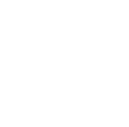 Étape 4 – Mise en actionOutil 4.2 – Trousse
pour le lancement de la feuille de routeActivité 4.2 – Lancer la feuille de routeLANCEMENT DE LA FEUILLE DE ROUTE RÉGIONALECALENDRIER DE LANCEMENTPRINCIPAUX MESSAGES CLÉSInscrire ici vos messages clés. Par exemple :Une feuille de route en économie circulaire pour la région.L’économie circulaire est en marche dans notre région.Le passage à l’économie circulaire s’accélère sur notre territoire.MOTS-CLICS POUR LES MÉDIAS SOCIAUXCOMPTES ET LIENS POUR LE PARTAGEATTENTIONSi votre propre site web contient un compteur de téléchargements pour évaluer la popularité de vos communications, assurez-vous que vos liens redirigent vers votre site plutôt que de permettre les téléchargements hors site. Évitez d’héberger votre contenu sur d’autres plateformes que la vôtre.VISUELSMettre les visuels en pièces jointes.EN BREF, AVEC CET OUTIL…Développer et harmoniser la forme et le contenu communicationnels relatifs au lancement.FONCTIONNEMENT DE L’OUTIL
Le modèle de trousse pour le lancement de la feuille de route (FDR) est volontairement concis.Il contient :Des directives qui précisent le contenu à insérer.Des portions de texte générique qui ne s’appliquent pas nécessairement au contexte régional.Adapter le modèle et supprimer les sections non pertinentes.QUOILancementQUANDDateOÙLieuPOURQUOIObjectifsCOMMENTMoyensQUIResponsablesPOUR QUIPublics ciblesACTIVITÉSSÉQUENCEDATE DE DIFFUSIONCommunicationLancement du communiqué de presseCommunicationEnvoi aux contacts médiasCommunicationPartage sur les médias sociaux (p. ex. LinkedIn, Twitter, Facebook)CommunicationRappels et mentionsDiffusion par les partenairesRelayer l’information sur vos comptes de médias sociaux professionnels et ceux de vos organisations à l’aide de cette trousse afin de créer un effet démultiplicateur#économiecirculaire
#feuillederoute
#symbioseSite web du PorteurSites web des partenairesFacebookLinkedInTwitterAutre